MATIČNI LIST					RednibrojPITANJEODGOVOR1.Ime i prezime2.OIB3.e-mail4.Broj mobitela5.Spol                   Muški               2.     Ženski6.Datum  rođenja7.Mjesto rođenja, županija, država8.Prebivalište  - (adresa)mjesto stalnog stanovanja9.Grad, općina10.Županija11.Država/strana država12.Državljanstvo13.Nacionalnost14.Završena školaUpisati točan naziv programa  izobrazbe završenog prije upisa na visoko učilište. Osoba koja je završila program za stjecanje stručne spreme navodi struku i zanimanjeOsoba koja je ranije diplomirala na nekom visokom učilištu, upisuje naziv tog visokog učilišta.15.Godina završetka  škole16.U kojem mjestu, općini odnosno gradu, županiji, državi17.Bračno stanje neoženjen   - neudataoženjen   - udanaBračno stanje neoženjen   - neudataoženjen   - udana18.Zdravstveno osiguranje   (zaokruži)Zdravstveno osiguranje   (zaokruži)po majci                             po ocu  osobno  u smanjenom opsegu               5.    bez osiguranja  6.    nepoznato  7.    preko fakulteta  8.   Ministarstvo financija          19.Student prima stipendiju              DA         NE20.Student studira na drugom visokom učilištu              DA         NE21.Student je već bio upisan na nekom visokom učilištu              DA         NE22.Ime oca22.Ime majke23.Stručna sprema majke  (zaokružiti)1   2   3   4    5   6    7    8    9   10Stručna sprema oca  (zaokružiti)1   2   3   4    5   6    7    8    9   10NKV– nekvalificiranPKV– polukvalificiranKV – kvalificiranVKV– visokokvalificiranNSS – niža stručna sprema        6.    SSS – srednja stručna sprema   7. VŠS – viša stručna sprema   8.  VSS– visoka stručna sprema   9.  Mr. – magistar
 10.  Dr. – doktor znanosti24.Postignuto obrazovanje  majke  (zaokruži)1    2    3    4     5    6     7     8Postignuto obrazovanje  oca  (zaokruži)1    2    3    4     5    6     7     824.1.   Bez škole i 1-3 razreda osnovne škole2.   4 - 7 razreda osnovne škole3.  Osnovna škola4.  Srednja škola5.  Viša škola, VI. stupanj fakulteta, preddiplomski studij (inženjer, pristupnik, prvostupnik)6.  Fakultet, umjetnička akademija, specijalistički studij - diplomski i poslijediplomski (dipl. inž., 
     magistar struke, specijalist)7.  Poslijediplomski znanstveni/umjetnički magistarski studij (mr. sc., mr. art.)8.  Doktorat znanosti/umjetnosti (dr. sc., dr. art.)1.   Bez škole i 1-3 razreda osnovne škole2.   4 - 7 razreda osnovne škole3.  Osnovna škola4.  Srednja škola5.  Viša škola, VI. stupanj fakulteta, preddiplomski studij (inženjer, pristupnik, prvostupnik)6.  Fakultet, umjetnička akademija, specijalistički studij - diplomski i poslijediplomski (dipl. inž., 
     magistar struke, specijalist)7.  Poslijediplomski znanstveni/umjetnički magistarski studij (mr. sc., mr. art.)8.  Doktorat znanosti/umjetnosti (dr. sc., dr. art.)25.Zanimanje majke   (zaokruži)1   2   3   4    5   6    7    8    9   10   11   12   13Zanimanje oca  (zaokruži)1   2   3   4    5   6    7    8    9   10   11   12   1325.1.  članovi i čelnici zakonodavnih i upravnih tijela,   te direktori2. znanstvenici i najviši tehnički stručnjaci  (diplomirani inženjeri i ostali visoki stručnjaci)3. inženjeri, tehničari i srodni stručnjaci (uključuju   zanimanja predradnika i poslovođa)4.  pisarnički i šalterski službenici5. trgovinska i uslužna zanimanja6.  poljoprivredni, šumski, ribarski i radnici srodnih  zanimanja7.  zanimanja pojedinačne izrade (uključuje održavanja, montažu, pojedinačnu proizvodnju i sl.)8.  rukovatelji proizvodnim strojevima, transportnim uređajima i  vozilima, te sastavljači proizvoda9.  jednostavna zanimanja (uključujući čistače ulica, dostavljače, čistačice i sl.)10.  vojna zanimanja11.  umirovljenici i ostale osobe s osobnim prihodima (ne s plaćom)12.  uzdržavane osobe (kućanice i sl.)13.  privremeno nezaposleni1.  članovi i čelnici zakonodavnih i upravnih tijela,   te direktori2. znanstvenici i najviši tehnički stručnjaci  (diplomirani inženjeri i ostali visoki stručnjaci)3. inženjeri, tehničari i srodni stručnjaci (uključuju   zanimanja predradnika i poslovođa)4.  pisarnički i šalterski službenici5. trgovinska i uslužna zanimanja6.  poljoprivredni, šumski, ribarski i radnici srodnih  zanimanja7.  zanimanja pojedinačne izrade (uključuje održavanja, montažu, pojedinačnu proizvodnju i sl.)8.  rukovatelji proizvodnim strojevima, transportnim uređajima i  vozilima, te sastavljači proizvoda9.  jednostavna zanimanja (uključujući čistače ulica, dostavljače, čistačice i sl.)10.  vojna zanimanja11.  umirovljenici i ostale osobe s osobnim prihodima (ne s plaćom)12.  uzdržavane osobe (kućanice i sl.)13.  privremeno nezaposleni26.Položaj u zanimanju majke  (zaokruži)1    2    3    4     5     6    7Položaj u zanimanju oca  (zaokruži)1    2    3    4     5    6    726.1.  Zaposlenik (osoba koja prima plaću)2.  Vlasnik / suvlasnik poduzeća, privatne radnje i sl. sa zaposlenicima3.  Vlasnik / suvlasnik privatne radnje,  poljoprivrednog gospodarstva i sl. bez zaposlenika4.  Pomažući član kućanstva5.  Nije aktivna osoba (umirovljenik, primatelj  invalidnine, stipendije i sl.)6.  Ne obavlja zanimanje7.  Honorarni rad1.  Zaposlenik (osoba koja prima plaću)2.  Vlasnik / suvlasnik poduzeća, privatne radnje i sl. sa zaposlenicima3.  Vlasnik / suvlasnik privatne radnje,  poljoprivrednog gospodarstva i sl. bez zaposlenika4.  Pomažući član kućanstva5.  Nije aktivna osoba (umirovljenik, primatelj  invalidnine, stipendije i sl.)6.  Ne obavlja zanimanje7.  Honorarni rad27.Način uzdržavanja  (zaokruži)Način uzdržavanja  (zaokruži)27.oba roditelja               majka                                      3.    otac                                 4.    student sam   5.    bračni drug   6.    ostalo28.Zanimanje uzdržavatelja (zaokruži)1   2   3   4    5   6    7    8    9   10   11   12   13Zanimanje zaposlenog studenta  (zaokruži)1   2   3   4    5   6    7    8    9   10   11   12   131. članovi i čelnici zakonodavnih i upravnih tijela, te direktori2. znanstvenici i najviši tehnički stručnjaci  (diplomirani inženjeri i ostali visoki stručnjaci)3. inženjeri, tehničari i srodni stručnjaci (uključuju  zanimanja predradnika i poslovođa)4. pisarnički i šalterski službenici5. trgovinska i uslužna zanimanja6. poljoprivredni, šumski, ribarski i radnici srodnih zanimanja7. zanimanja pojedinačne izrade (uključuje održavanja, montažu, pojedinačnu proizvodnju i sl.)8. rukovatelji proizvodnim strojevima, transportnim  uređajima i vozilima, te sastavljači proizvoda9. jednostavna zanimanja (uključujući čistače ulica, dostavljače,  čistačice i sl.)10. vojna zanimanja11. umirovljenici i ostale osobe s osobnim prihodima (ne s plaćom)12. uzdržavane osobe (kućanice i sl.)13. privremeno nezaposleni1. članovi i čelnici zakonodavnih i upravnih tijela, te direktori2. znanstvenici i najviši tehnički stručnjaci  (diplomirani inženjeri i ostali visoki stručnjaci)3. inženjeri, tehničari i srodni stručnjaci (uključuju  zanimanja predradnika i poslovođa)4. pisarnički i šalterski službenici5. trgovinska i uslužna zanimanja6. poljoprivredni, šumski, ribarski i radnici srodnih zanimanja7. zanimanja pojedinačne izrade (uključuje održavanja, montažu, pojedinačnu proizvodnju i sl.)8. rukovatelji proizvodnim strojevima, transportnim  uređajima i vozilima, te sastavljači proizvoda9. jednostavna zanimanja (uključujući čistače ulica, dostavljače,  čistačice i sl.)10. vojna zanimanja11. umirovljenici i ostale osobe s osobnim prihodima (ne s plaćom)12. uzdržavane osobe (kućanice i sl.)13. privremeno nezaposleni29.Položaj u zanimanju uzdržavatelja (zaokruži)1   2   3   4   5   6    7    Položaj u zanimanju zaposlenog studenta  (zaokruži)1   2   3   4   5   6    71. Zaposlenik (osoba koja prima plaću)2. Vlasnik / suvlasnik poduzeća, privatne radnje i sl. sa zaposlenicima3. Vlasnik / suvlasnik privatne radnje,  poljoprivrednog gospodarstva i  sl. bez zaposlenika4. Pomažući član kućanstva5. Nije aktivna osoba (umirovljenik, primatelj  invalidnine, stipendije i sl.)6. Ne obavlja zanimanje7. Honorarni rad1. Zaposlenik (osoba koja prima plaću)2. Vlasnik / suvlasnik poduzeća, privatne radnje i sl. sa zaposlenicima3. Vlasnik / suvlasnik privatne radnje,  poljoprivrednog gospodarstva i  sl. bez zaposlenika4. Pomažući član kućanstva5. Nije aktivna osoba (umirovljenik, primatelj  invalidnine, stipendije i sl.)6. Ne obavlja zanimanje7. Honorarni radOBJAŠNJENJA UZ  PITANJA:Uzdržavani studentiStudenti koje uzdržavaju roditelji ili drugi uzdržavatelji, stipendisti studenti koji rade u  studentskoj zadruzi-servisu, studenti koji imaju kredit za studij kao i studenti bez roditelja koji primaju socijalnu pomoć ili mirovinu   (tj. studenti koji nisu stalno zaposleni i ne primaju plaću iz radnog odnosa)Zaposleni studentiStudenti koji studiraju i rade, tj. studenti koji su stalno zaposleni i primaju plaću iz radnog odnosa.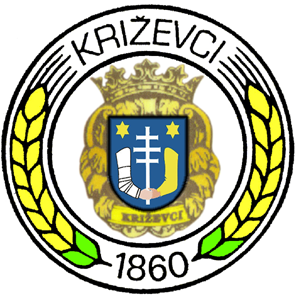 